РЕСПУБЛИКА ДАГЕСТАНАДМИНИСТРАЦИЯ МУНИЦИПАЛЬНОГО РАЙОНА«МАГАРАМКЕНТСКИЙ РАЙОН» ПОСТАНОВЛЕНИЕ №107   «26»     02        2016г                                                                                                     с.МагарамкентОб утверждении плана мероприятий по реализации Стратегии социально-экономического развития муниципального района «Магарамкентский район» до 2025 года на 2016-2018 годыВ целях реализации первого этапа Стратегии социально-экономического развития муниципального района «Магарамкентский район» до 2025 года, постановляю:1. Утвердить прилагаемый План мероприятий по реализации Стратегии социально-экономического развития муниципального района «Магарамкентский район» до 2025 года на 2016-2018 годы (далее - План мероприятий).2. Структурным подразделениям администрации муниципального района «Магарамкентский район» обеспечить своевременное выполнение Плана мероприятий.3. Рекомендовать администрациям сельских поселений муниципального района «Магарамкентский район» принять участие в работе по выполнению Плана мероприятий.4. Контроль за исполнением настоящего постановления возложить на заместителя главы администрации муниципального района «Магарамкентский район» Гаджиева А.Г.     Глава муниципального района                                       Ф.З. АхмедовПЛАНмероприятий по реализации Стратегии социально-экономического развития муниципального района «Магарамкентский район» до 2025 года на 2016-2018 годы                                                                                Приложение                                                                                    к постановлению администрации                                                           МР «Магарамкентский район» от «26» ___02____2016 г. №107___           № п/пСодержание мероприятияВид документаСрок исполнения (периодичность)Ответственные исполнителиI. Мероприятия, направленные на создание условий для эффективного социально-экономического развития МР «Магарамкентский район» I. Мероприятия, направленные на создание условий для эффективного социально-экономического развития МР «Магарамкентский район» I. Мероприятия, направленные на создание условий для эффективного социально-экономического развития МР «Магарамкентский район» I. Мероприятия, направленные на создание условий для эффективного социально-экономического развития МР «Магарамкентский район» I. Мероприятия, направленные на создание условий для эффективного социально-экономического развития МР «Магарамкентский район» 1Корректировка Стратегии социально-экономического развития МР «Магарамкентский район» до 2025 года с учетом итогов реализации первого этапаРешение Собрания депутатов МР «Магарамкентский район»IV квартал 2018 годаОтдел экономики II. Мероприятия, направленные на развитие здравоохраненияII. Мероприятия, направленные на развитие здравоохраненияII. Мероприятия, направленные на развитие здравоохраненияII. Мероприятия, направленные на развитие здравоохраненияII. Мероприятия, направленные на развитие здравоохранения1Обеспечение реализации подпроекта «Здоровый Дагестан» приоритетного проекта развития РД «Человеческий капитал» на территории муниципального района Постановление администрации МР «Магарамкентский район»ЕжегодноЗаместитель главы администрации муниципального района «Магарамкентский район» ответственный за реализацию ППР РД «ЧК» III. Мероприятия, направленные на развитие образованияIII. Мероприятия, направленные на развитие образованияIII. Мероприятия, направленные на развитие образованияIII. Мероприятия, направленные на развитие образованияIII. Мероприятия, направленные на развитие образования1Увеличение доли детей дошкольного возраста, имеющих возможность получать услуги дошкольного образования, от общего количества детей в возрасте от 1,5 до 6,5 лет до 59% к 2018 годуПостановление администрации МР «Магарамкентский район»Ежегодно до 2018 годаЗаместитель главы администрации муниципального района «Магарамкентский район» ответственный за реализацию ППР РД «ЧК» Управление образования 2Увеличение доли общеобразовательных учреждений, соответствующих требованиям федеральных государственных образовательных стандартов до 96% к 2018 годуПостановление администрации МР «Магарамкентский район»Ежегодно до 2018 годаЗаместитель главы администрации муниципального района «Магарамкентский район» ответственный за реализацию ППР РД «ЧК» Управление образования3Увеличение доли учащихся образовательных учреждений, которые обучаются в соответствии с требованиями федеральных государственных образовательных стандартов до 100% к 2018 годуПостановление администрации МР «Магарамкентский район»Ежегодно до 2018 годаЗаместитель главы администрации муниципального района «Магарамкентский район» ответственный за реализацию ППР РД «ЧК» Управление образования4Увеличение доли обучающихся, охваченных системным мониторингом здоровья и физического развития до 15% к 2018 годуПостановление администрации МР «Магарамкентский район»Ежегодно до 2018 годаЗаместитель главы администрации муниципального района «Магарамкентский район» ответственный за реализацию ППР РД «ЧК» Управление образования5Доведение количества пищеблоков общеобразовательных учреждений, соответствующих требованиям СанПиН до 96% к 2018 годуПостановление администрации МР «Магарамкентский район»Ежегодно до 2018 годаЗаместитель главы администрации муниципального района «Магарамкентский район» ответственный за реализацию ППР РД «ЧК» Управление образованияОтдел капитального строительства6Доведение доли учащихся 10-11 классов, проходящих профильное обучение до 70% к 2018 годуПостановление администрации МР «Магарамкентский район»Ежегодно до 2018 годаЗаместитель главы администрации муниципального района «Магарамкентский район» ответственный за реализацию ППР РД «ЧК» Управление образования7Доведение доли педагогических работников, прошедших курсы повышения квалификации для работы по новым образовательным стандартам до 80% к 2018 годуПостановление администрации МР «Магарамкентский район»Ежегодно до 2018 годаЗаместитель главы администрации муниципального района «Магарамкентский район» ответственный за реализацию ППР РД «ЧК» Управление образованияIV. Мероприятия, направленные на развитие в сфере молодежной политикиIV. Мероприятия, направленные на развитие в сфере молодежной политикиIV. Мероприятия, направленные на развитие в сфере молодежной политикиIV. Мероприятия, направленные на развитие в сфере молодежной политикиIV. Мероприятия, направленные на развитие в сфере молодежной политики1Увеличение доли молодежи, принимающей участие в волонтерской деятельности, в общей численности молодежи муниципального района «Магарамкентский район» до 6% к 2018 годуПостановление администрации МР «Магарамкентский район»Ежегодно до 2018 годаЗаместитель главы администрации муниципального района «Магарамкентский район» ответственный за реализацию ППР РД «ЧК» МКУ «Отдел по делам молодежи и туризму»Управление образования V. Мероприятия, направленные на развитие физической культуры и спортаV. Мероприятия, направленные на развитие физической культуры и спортаV. Мероприятия, направленные на развитие физической культуры и спортаV. Мероприятия, направленные на развитие физической культуры и спортаV. Мероприятия, направленные на развитие физической культуры и спорта1Доведение численности жителей Магарамкентского района, систематически занимающихся физической культурой в общей численности населения района и спортом до 16,5% к 2018 годуПостановление администрации МР «Магарамкентский район»Ежегодно до 2018 годаЗаместитель главы администрации муниципального района «Магарамкентский район» ответственный за реализацию ППР РД «ЧК»  МКУ «Отдел физической культуры и спорта»VI. Мероприятия, направленные на развитие внутрипоселковой дорожной сетиVI. Мероприятия, направленные на развитие внутрипоселковой дорожной сетиVI. Мероприятия, направленные на развитие внутрипоселковой дорожной сетиVI. Мероприятия, направленные на развитие внутрипоселковой дорожной сетиVI. Мероприятия, направленные на развитие внутрипоселковой дорожной сети1Доведение объема выделенных бюджетных средств на капитальный ремонт внутрипоселковых дорог до 24,5 млн.рублей до 2018 годаПостановление администрации МР «Магарамкентский район»Ежегодно до 2018 годаЗаместитель главы администрации муниципального района «Магарамкентский район» ответственный за реализацию ППР РД «Точки роста, инвестиции и территориальное развитие»Финансовое управление 2Окончание строительства дорог Куллар-Яруквалар протяженностью 3,8км.Письмо в Правительство РДНе менее 3-х раз в год до 2018 годаЗаместитель главы администрации муниципального района «Магарамкентский район» ответственный за реализацию ППР РД «Точки роста, инвестиции и территориальное развитие»VII. Мероприятия, направленные на стимулирование инвестиционной деятельностиVII. Мероприятия, направленные на стимулирование инвестиционной деятельностиVII. Мероприятия, направленные на стимулирование инвестиционной деятельностиVII. Мероприятия, направленные на стимулирование инвестиционной деятельностиVII. Мероприятия, направленные на стимулирование инвестиционной деятельности1Разработка перечня объектов недвижимого имущества муниципальной собственности для последующего вовлечения этих объектов в инвестиционную деятельность предприятий и организаций районаИнформация главе района для последующего направления   в Правительство РДДо 15 ноября 2016 годаОтдел муниципального имущества 2Изыскание средств в рамках государственно-частного партнерства и в рамках участия в республиканской инвестиционной программеПостановление администрации МР «Магарамкентский район»ПостоянноЗаместитель главы администрации муниципального района «Магарамкентский район» ответственный за реализацию ППР РД «Точки роста, инвестиции и территориальное развитие»Отдел экономики 3Создание подготовленных «инвестиционных площадок»: проведение комплекса землеустроительных работ, постановка сформированного земельного участка на государственный кадастровый учет, регистрация прав на земельный участок, подведение к земельному участку энергетической, инженерной, транспортной и телекоммуникационной инфраструктурыРешение Собрания депутатов МР «Магарамкентский район»Ежегодно до 2018 годаОтдел экономики МКУ «Отдел земельных отношений и землепользования» 4Создание индустриальных и технологических парков, обеспечивающих благоприятные административные, инфраструктурные и иные условия ведения бизнеса, с привлечением организаций с успешным опытом работы в этой сфереРешение Собрания депутатов МР «Магарамкентский район»Ежегодно до 2018 годаОтдел экономики МКУ «Отдел земельных отношений и землепользования»VIII. Мероприятия, направленные на развитие агропромышленного комплексаVIII. Мероприятия, направленные на развитие агропромышленного комплексаVIII. Мероприятия, направленные на развитие агропромышленного комплексаVIII. Мероприятия, направленные на развитие агропромышленного комплексаVIII. Мероприятия, направленные на развитие агропромышленного комплекса1Применение интенсивных сортов, увеличение объемов использования минеральных удобрений и площади применения интегрированной защиты растений-Ежегодно до 2018 годаМКУ «Отдел сельского хозяйства»2Восстановление мелиоративной системы и развитие орошения на основе инновационных технологийИнформация главе района для последующего направления   в Правительство РДНе менее 3-х раз в год до 2018 годаМКУ «Отдел сельского хозяйства»3Привлечение инвестиционно-инновационного капитала в отрасльСоглашения с инвесторами Ежегодно до 2018 годаМКУ «Отдел сельского хозяйства»Отдел экономики 4Повышение к 2018 году сбора и производства основных видов продукции сельского хозяйства до:в т.ч.- мяса до 1800 тонн- мяса птицы до 5300 тыс.тонн - картофель до 9500 тонн- овощи до 89700 тонн- плоды и ягоды до 39480 тоннСоглашения с инвесторами Ежегодно до 2018 годаМКУ «Отдел сельского хозяйства»IХ. Мероприятия, направленные на развитие муниципального управленияIХ. Мероприятия, направленные на развитие муниципального управленияIХ. Мероприятия, направленные на развитие муниципального управленияIХ. Мероприятия, направленные на развитие муниципального управленияIХ. Мероприятия, направленные на развитие муниципального управления1Создание и развитие архитектуры электронной администрации в муниципальном районе для реализации перехода на оказание муниципальных услуг (реализацию функций) в электронном виде и повышения эффективности функционирования систем местного самоуправленияПостановление администрации МР «Магарамкентский район»Ежегодно до 2018 годаОтдел кадровой работы  и информационного обеспечения 2Создание инфраструктуры информационной безопасности муниципального района «Магарамкентский район», обеспечивающей надежное функционирование информационных систем и предоставляемых на их основе услугПостановление администрации МР «Магарамкентский район»Ежегодно до 2018 годаОтдел кадровой работы и информационного обеспечения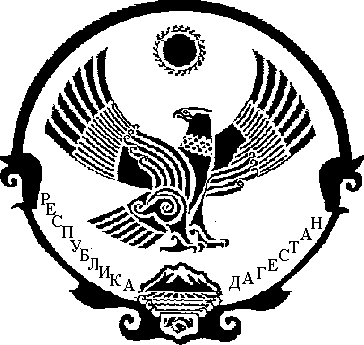 